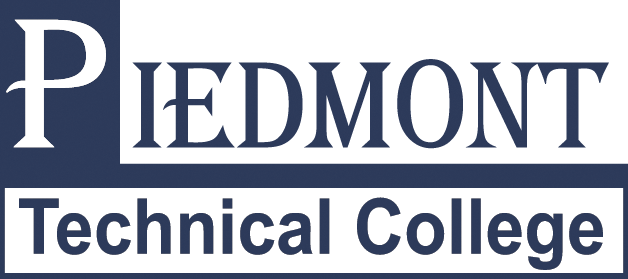 SAMPLE APPLICATION WORKSHEETCardiovascular Technology (CVT) ProgramTo apply during one of the designated application times, go to the Health Science and Nursing Resources web page to submit an application:http://www.ptc.edu/college-resources/nursing-health-science/application-and-acceptance-datesProgram-Ready GPA The program ready GPA calculator can be found on the following webpage: http://apps.ptc.edu/gpacalc_site/gpacalc.php?aim=8jjs6dhw8dj02llCalculated using the highest grades on file for the program-ready courses:AHS 102___ ENG 101:___: MAT 102___ PSY 201:___ BIO 210___ Program-Ready GPA: _____Section 2: General Education CourseworkProgram-Ready GPAPoints4.0603.75- 3.99553.69- 3.74453.5- 3.68403.0- 3.49352.75- 2.9920TOTAL (Maximum of 60)CoursePoints EarnedBIO 211 – Anatomy and Physiology IIA=7B=5SPC 205 – Public SpeakingA=5B=3Elective – Humanities/Fine ArtsA=5B=3Total Section 2 (Maximum of 17) Worksheet TOTAL Score (Maximum of 87)